             ГОРОДСКОЙ СОВЕТ МУНИЦИПАЛЬНОГО ОБРАЗОВАНИЯ«ГОРОДСКОЙ ОКРУГ ГОРОД НАЗРАНЬ»РЕШЕНИЕ№ 38/152-2                                                                            от 20 октября 2014 г.          О внесении изменений и дополнений в Решение Городского совета муниципального образования «Городской округ город Назрань» от 30 декабря 2013г. №29/102-2 «Об утверждении бюджета муниципального образования «Городской округ город Назрань» на 2014 год и на плановый период 2015 и 2016 годов»          Рассмотрев представленный Главой Администрации г.Назрань проект Решения «О внесении изменений и дополнений в бюджет муниципального образования «Городской округ г. Назрань» на 2014 год и на плановый период 2015 и 2016 годов, в соответствии с Бюджетным Кодексом Российской Федерации, Федеральным законом от 06.10.2003 № 131-ФЗ «Об общих принципах организации местного самоуправления в Российской Федерации»,  Уставом  г.Назрань Городской совет  муниципального образования « Городской округ г.Назрань» решил:          1.Внести в Решение Городского совета муниципального образования «Городской округ город Назрань» от 30 декабря 2013г. №29/102-2 «Об утверждении бюджета муниципального образования «Городской округ город Назрань» на 2014 год и на плановый период 2015 и 2016 годов» следующие изменения:              1.1 Статью 1 изложить в новой редакции:«1. Утвердить основные характеристики бюджета г.Назрань на 2014 год:1) прогнозируемый общий объем доходов бюджета    778295747 руб. 64 коп.;2) общий объем расходов бюджета                               778295747 руб. 64 коп.2. Утвердить основные характеристики бюджета г.Назрань на 2015 год:1) прогнозируемый общий объем доходов бюджета г.Назрань в сумме 580756600 руб. 00 коп.;2) общий объем расходов бюджета города Назрань в сумме 580756600 руб. 00 коп.3. Утвердить основные характеристики бюджета г.Назрань на 2016 год:1) прогнозируемый общий объем доходов бюджета г.Назрань в сумме 599530400 руб. 00 коп.;2) общий объем расходов бюджета г.Назрань в сумме 599530400 руб. 00 коп.»          1.2 Внести изменения в приложения 1-6 к Решение Городского совета муниципального образования «Городской округ город Назрань» от 30 декабря 2013г. №29/102-2 «Об утверждении бюджета муниципального образования «Городской округ город Назрань» на 2014 год и на плановый период 2015 и 2016 годов» согласно приложениям 1-6 соответственно к настоящему Решению.          2.Настоящее Решение вступает в силу со дня его официального опубликования.Председатель Городского совета                                               М. С. ПарчиевПриложение №1к бюджету  г.Назрань   №38/152-2 от 20.10.2014г.НОРМАТИВЫ ОТЧИСЛЕНИЙ ОТ УПЛАТЫ НАЛОГОВ, ПОШЛИН, СБОРОВ И ИНЫХ ПЛАТЕЖЕЙ В РЕСПУБЛИКАНСКИЙ БЮДЖЕТ И БЮДЖЕТЫ РАЙОНОВ, ГОРОДОВ НА 2014 ГОДПриложение №2к бюджету  г.Назрань   №38/152-2 от 20.10.2014г.Администраторы доходов бюджета г.Назрань на 2014 годПриложение №3к бюджету  г.Назрань   №38/152-2 от 20.10.2014г.Доходы бюджета муниципального образования «Городской округ г.Назрань» на 2014 год и на плановый период 2015 и 2016 годов.Приложение №5к бюджету  г.Назрань   №38/152-2 от 20.10.2014г.РАСПРЕДЕЛЕНИЕ РАСХОДОВ ИЗ БЮДЖЕТА г.НАЗРАНЬ НА 2014 ГОД и НА ПЛАНОВЫЙ ПЕРИОД 2015 И 2016 ГОДОВ ПО РАЗДЕЛАМ И ПОДРАЗДЕЛАМ ФУНКЦИОНАЛЬНОЙ КЛАССИФИКАЦИИ РОССИЙСКОЙ ФЕДЕРАЦИИПриложение №6к бюджету  г.Назрань   №38/152-2 от 20.10.2014г.Титульный список объектов муниципального заказаГIАЛГIАЙ                	                 РЕСПУБЛИКА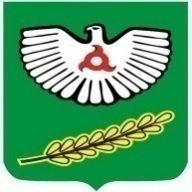 РЕСПУБЛИКА                                                                             ИНГУШЕТИЯКод бюджетной классификации РФНаименование налога (сборов)Нормативы распределенияНормативы распределенияКод бюджетной классификации РФНаименование налога (сборов)Р/БМ/БНалоговые и неналоговые доходыНалоги на прибыль, доходы1 01 01000 00 0000 110Налог на прибыль организаций1 01 02010 01 0000 110Налог на доходы физических лиц с доходов, полученных в виде дивидендов от долевого участия в деятельности организаций63371 01 02021 01 0000 110Налог на доходы физических лиц с доходов, облагаемых по налоговой ставке, установленной пунктом 1 статьи 224 Налогового кодекса Российской Федерации, за исключением доходов, полученных физическими лицами, зарегистрированными в качестве индивидуальных предпринимателей, частных нотариусов и других лиц, занимающихся частной практикой63371 01 02022 01 0000 110Налог на доходы физических лиц с доходов, облагаемых по налоговой ставке, установленной пунктом 1 статьи 224 Налогового кодекса Российской Федерации , и полученных физическими лицами , зарегистрированными в качестве индивидуальных предпринимателей, частных нотариусов и других лиц, занимающихся частной практикой 63371 01 02030 01 0000 110Налог на доходы физических лиц с доходов полученных физическими лицами, не являющимися налоговыми резидентами Российской Федерации63371 01 02040 01 0000 110Налог на доходы физических лиц с доходов полученных в виде выигрышей и призов, в проводимых конкурсах, играх и других мероприятиях в целях рекламы товаров, работ и услуг, страховых выплат по договорам добровольного страхования жизни, заключенным на срок менее пяти лет в части превышения сумм страховых взносов, увеличенных на сумму, рассчитанные исходя из действующей ставки рефинансирования, процентных доходов по вкладам в банках (за исключением срочных пенсионных вкладов, внесенных на срок не менее 6-ти месяцев), в виде материальной выгоды от экономии на процентах при получении заемных (кредитных) средств ( за исключением материальной выгоды, полученной от экономии на процентах за пользование целевыми займами ( кредитами) на новое строительство или приобретение жилья)   63371 01 02050 01 0000 110Налог на доходы физических лиц с доходов, полученных в виде процентов по облигациям с ипотечным покрытием имитированным до 1.01.2007г., а также с доходов учредителей доверительного управления ипотечным покрытием, полученных на основании приобретения ипотечных сертификатов участия, выданных управляющим ипотечным покрытием до 1.01.2007г.63371 03 00000 00 0000 000Налоги на товары (работы, услуги) реализуемые на территории РФ1 03 02230 01 0000 110Доходы от уплаты акцизов на дизельное топливо, подлежащие распределению между бюджетами субъектов РФ и местными бюджетами с учетом установленных дифференцированных нормативов отчислений в местные бюджеты1 03 02240 01 0000 110Доходы от уплаты акцизов на моторные масла для дизельных и (или) карбюраторных (инжекторных) двигателей, подлежащие распределению между бюджетами субъектов РФ и местными бюджетами с учетом установленных дифференцированных нормативов отчислений в местные бюджеты1 03 02250 01 0000 110Доходы от уплаты акцизов на автомобильный бензин, производимый на территории РФ, зачисляемые в консолидированные бюджеты субъектов РФ1 03 02260 01 0000 110Доходы от уплаты акцизов на прямогонный бензин, подлежащие распределению между бюджетами субъектов РФ и местными бюджетами с учетом установленных дифференцированных нормативов отчислений в местные бюджеты1 05 00000 00 0000 000Налоги на совокупный доход1 05 02000 02 0000 110Единый налог на вмененный доход для отдельных видов деятельности901 05 03000 01 0000 110Единый сельскохозяйственный налог30601 06 00000 00 0000 000Налог на имущество1 06 01020 04 0000 110Налог на имущество физических лиц взимаемые по ставкам, применяемым к объектам налогообложения расположенным в границах городских округов1001 06 06012 04 0000 110Земельный налог, взимаемый по ставкам, установленным в соответствии с подпунктом1 пункта1 статьи 394 НК РФ и применяемым к объектам налогообложения расположенным в границах городских округов 1001 06 06022 04 0000 110Земельный налог, , взимаемый по ставкам, установленным в соответствии с подпунктом2 пункта1 статьи 394 НК РФ и применяемым к объектам налогообложения расположенным в границах городских округов 1001 08 00000 00 0000 000Государственная пошлина1 08 03010 01 0000 110Государственная пошлина по делам, рассматриваемым в судах общей юрисдикции, мировыми судьями (за исключением Верховного Суда РФ)1001 08 04010 01 0000 110Государственная пошлина за совершение нотариальных действий должностными лицами органов местного самоуправления, уполномоченными в соответствии с законодательными актами РФ на совершение нотариальных действий1001 08 07140 01 0000 110Государственная пошлина за государственную регистрацию транспортных средств и иные юридически значимые действия, связанные с изменениями и выдачей документов на транспортные средства, выдачи регистрационных знаков, приемом квалификационных экзаменов на получение права и на управление транспортными средствами1001 08 07150 01 0000 110Государственная пошлина за выдачу разрешения на установку рекламной конструкции1001 09 00000 00 0000 000Задолженность по отмененным налогам1 09 04050 00 0000 110Земельный налог ( по обязательствам, возникшим до 1.01.2006г.)1001 09 04050 04 0000 110Земельный налог ( по обязательствам, возникшим до 1.01.2006г.) мобилизуемый на территориях городских округов1001 09 07010 00 0000 110Налог на рекламу1001 09 07010 04 0000 110Налог на рекламу мобилизуемый на территории городских округов1001 09 07020 00 0000 110Курортный сбор1001 09 07020 04 0000 110Курортный сбор мобилизуемый на территории городских округов1001 09 07030 00 0000 110Целевые сборы с граждан и предприятий, учреждений, организаций на содержание милиции, на благоустройство территории, на нужды образования и другие цели1001 09 07030 04 0000 110Целевые сборы с граждан и предприятий, учреждений, организаций на содержание милиции, на благоустройство территории, на нужды образования и другие цели мобилизуемые на территориях городских округов1001 09 07040 00 0000 110Лицензионный сбор за право торговли спиртными напитками1001 09 07040 04 0000 110Лицензионный сбор за право торговли спиртными напитками мобилизуемые на территориях городских округов1001 09 07050 00 0000 110Прочие местные налоги и сборы1001 09 07050 04 0000 110Прочие местные налоги и сборы мобилизуемые на территориях городских округов1001 11 00000 00 0000 000Доходы от использования имущества находящегося в государственной и муниципальной собственности1 11 01040 04 0000 120Доходы в виде прибыли, приходящейся на доли в уставных (складочных) капиталах хозяйственных товариществ и обществ, или дивидендов по акциям, принадлежащим субъектам городским округам1001 11 02032 04 0000 120Доходы от размещения временно свободных средств бюджетов городских округов1001 11 02084 04 0000 120Доходы от размещения сумм аккумулируемых в ходе проведения аукционов по продаже акций находящихся в собственности городских округов1001 11 03040 04 0000 120Проценты, полученные от предоставления бюджетных кредитов внутри страны за счет средств бюджетов городских округов1001 11 05010 04 0000 120Доходы от передачи в аренду земельных участков, государственная собственность на которые не разграничена и которые расположены в границах городских округов, а также средства от продажи права на заключение договоров аренды указанных земельных участков20801 11 05024 04 0000 120Доходы, получаемые в виде арендной платы, а также средства от продажи права на заключение договоров аренды за земли, нах-ся в собственности городских округов (за исключением земельных участков муниципальных автономных учреждений, а также земельных участков муниципальных унитарных предприятий, в т.ч. казенных)1001 11 05034 04 0000 120Доходы от сдачи в аренду имущества, нах-ся в оперативном управлении органов управления городских округов и созданных ими учреждений (за исключением имущества муниципальных автономных учреждений)1001 11 0701 04 0000 120Доходы от перечисления части прибыли, остающейся после уплаты налогов и иных обязательных платежей муниципальных унитарных предприятий, созданных городскими округами1001 11 08040 04 0000 120Средства, получаемые от передачи имущества, нах-ся в собственности городских округов (за исключением имущества муниципальных автономных учреждений, а также имущества муниципальных унитарных предприятий, в том числе казенных1001 11 09024 04 0000 120Доходы от распоряжения правами на результаты научно-технической деятельности находящимися в собственности городских округов1001 11 09034 04 0000 120Доходы от эксплуатации и использование имущества автомобильных дорог находящихся в собственности городских округов 1001 11 09044 04 0000 120Прочие поступления от использование имущества находящегося в собственности субъектов городских округов (за исключением имущества муниципальных автономных, а также имущества муниципальных унитарных предприятий в том числе казенных)1001 12 00000 00 0000 000Платежи при пользовании природными ресурсами1 12 01000 01 0000 120Плата за негативное воздействие на окружающую среду 40401 12 05040 04 0000 120Плата за пользование водными объектами, находящимися в собственности городских 1001 13 00000 00 0000 000Доходы от оказания платных услуг и компенсации затрат государства1 13 02023 04 0000 130Сборы за выдачу органами местного самоуправления городских округов лицензий на розничную продажу алкогольной продукции1001 13 03040 04 0000 130Прочие доходы от оказания платных услуг получателями средств бюджетов городских округов и компенсации затрат бюджетов городских округов1001 14 00000 00 0000 000Доходы от продажи материальных и нематериальных активов1 14 01040 04 0000 410Доходы от продажи квартир находящихся в собственности городских округов1001 14 02030 04 0000 410Доходы от реализации имущества, находящегося в собственности городских округов ( в части реализации основных средств по указанному имуществу)1001 14 02030 04 0000 440Доходы от реализации имущества, находящегося в собственности городских округов (в частности реализации материальных запасов по указанному имуществу)1001 14 02032 04 0000 410Доходы от реализации имущества, находящегося в оперативном управлении учреждений, находящихся в ведении органов управления городских округов ( в части реализации основных средств по указанному имуществу) 1001 14 02032 04 0000 440  Доходы от реализации имущества, находящегося в оперативном управлении учреждений, находящихся в ведении органов управления городских округов ( в части реализации материальных запасов по указанному имуществу) 1001 14 02033 04 0000 410Доходы от реализации иного имущества, находящегося в собственности  городских округов ( в части реализации основных средств по указанному имуществу)1001 14 02033 04 0000 440Доходы от реализации иного имущества, находящегося в собственности  городских округов ( в части реализации материальных запасов  по указанному имуществу)1001 14 03040 04 0000 410Средства от распоряжения и реализации конфискованного и иного имущества, обращенного в доходы городских округов ( в части реализации основных средств по указанному имуществу)1001 14 03040 04 0000 440Средства от распоряжения и реализации конфискованного и иного имущества, обращенного в доходы городских округов ( в части реализации материальных запасов по указанному имуществу)1001 14 04000 00 0000 420 Доходы от продажи нематериальных активов1 14 04040 04 0000 420 Доходы от продажи нематериальных активов , находящихся в собственности городских округов1001 15 00000 00 0000 000Административные платежи и сборы1 15 02040 04 0000 140Платежи, взимаемые организациям городских округов за выполнение определенных функций1001 16 00000 00 0000 000Штрафы, санкции, возмещение ущерба1 16 03010 01 0000 140Денежные взыскания (штрафы) за нарушение законодательства о налогах и сборах, предусмотренных статьями 116,117,118, пунктами 1 и 2 статьи 120, статьями 125,126,128,129,129.1,132,133,134,135,135.1 Налогового кодекса Российской Федерации501 16 03030 01 0000 140 Денежные взыскания (штрафы) за административные правонарушения в области налогов  и сборов, предусмотренные КоАП РФ 501 16 06000 01 0000 140Денежные взыскания (штрафы) за нарушения законодательство о применении контрольно-кассовой техники при осуществлении наличных денежных расчетов и расчетов с использованием платежных карт 1001 16 18 040 04 0000 140 Денежные взыскания (штрафы) за нарушение бюджетного законодательства (в части бюджетов городских округов)1001 16 21040 04 0000 140Денежные взыскания (штрафы) и иные суммы , взыскиваемые с лиц, виновных в совершении преступлений и в возмещение ущерба имуществу, зачисляемые в бюджеты городских округов 1001 16 23040 04 0000 140Доходы от возмещения ущерба при возникновении страховых случаев, когда выгода приобретателями по договорам страхования выступают получатели средств бюджетов городских округов1001 16 25010 01 0000 140Денежные взыскания (штрафы) за нарушения законодательства о недрах 1001 16 25020 01 0000 140Денежные взыскания штрафы) за нарушения законодательства об особо охраняемых природных территориях1001 16 25030 01 0000 140Денежные взыскания штрафы) за нарушения законодательства об охране и использовании животного мира1001 16 25040 01 0000 140Денежные взыскания штрафы) за нарушения законодательства об экологической экспертизе1001 16 25050 01 0000 140  Денежные взыскания штрафы) за нарушения законодательства в области охраны окружающей среды1001 16 25060 01 0000 140Денежные взыскания штрафы) за нарушения земельного законодательства 1001 16 25073 04 0000 140 Денежные взыскания штрафы) за нарушения лесного законодательства установленное на лесных участках находящихся в собственности городских округов1001 16 25083 04 0000 140 Денежные взыскания штрафы) за нарушения водного законодательства, установленное на водных объектах находящихся в собственности городских округов1001 16 26000 01 0000 140Денежные взыскания штрафы) за нарушения законодательства о рекламе601 16 27000 01 0000 140Денежные взыскания штрафы) за нарушения Федерального закона «о пожарной безопасности»501 16 28000 01 0000 140 Денежные взыскания штрафы) о нарушении  законодательства в области обеспечения санитарно-эпидемиологического благополучия человека  и законодательство в сфере защиты прав потребителя1001 16 30000 01 0000 140Денежные взыскания штрафы) за административные правонарушения в области дорожного движения 1001 16 32040 04 00000 140Возмещение сумм израсходованных незаконно или не по целевому назначению , а также доходов полученных от их использований в части бюджетов городских округов 1001 16 90040 04 0000 140Прочие поступления от денежных взысканий (штрафов) и иных сумм возмещение ущерба зачисляемые в бюджеты городских округов 1001 17 00000 00 0000 000Прочие неналоговые доходы 1 17 01040 04 0000 180Невыясненные поступления зачисляемые в бюджеты городских округов 1001 17 02000 04 0000 180Возмещение потерь сельскохозяйственного производства связанных с изъятием сельскохозяйственных угодий расположенных на территории городских округов1001 17 05040 04 0000 180Прочие неналоговые доходы бюджетов городских округов 1001 17 08000 01 0000 180Суммы по искам о возмещении вреда причиненного окружающей среде Код главы                  КБКНаименование министерств, ведомств801Местная Администрация г. Назрань8011 06 08020 04 0000 110Налог на недвижимое имущество, взимаемый по ставкам, определенным представительными органами ГО8011 08 04020 01 0000 110Государственная пошлина за совершение нотариальных действий должностными лицами органов местного  самоуправления, уполномоченными в соответствии с законодательными актами Российской Федерации на совершение нотариальных действий8011 08 07150 01 0000 110Государственная пошлина за выдачу разрешения на установку рекламной конструкции8011 08 07083 01 0000 110Государственная пошлина за совершение действий, связанных с лицензированием, с проведением аттестации в случаях, если такая аттестация предусмотрена законодательством РФ, зачисляемая в бюджеты городских округов8011 08 07173 01 0000 110Государственная пошлина за выдачу органом местного самоуправления городского округа специального разрешения на движение по автомобильным дорогам транспортных средств осуществляющих перевозки опасных, тяжеловесных и (или) крупногабаритных грузов, зачисляемые в бюджеты муниципальных районов 8011 09 06043 02 0000 110Сборы за выдачу органами местного самоуправления городских округов лицензий на розничную продажу алкогольной продукции8011 11 05010 04 0000 120Доходы, получаемые в виде арендной платы за земельные участки, государственная собственность на которые не разграничена и которые расположены в границах городских  округов, а также средства о продаже права на заключение договоров аренды указанных земельных участков8011 11 05012 04 0000 120Доходы, получаемые в виде арендной платы за земельные участки, государственная собственность на которые не разграничена и которые расположены в границах городских округов, а также средства от продажи права на заключение договоров аренды указанных земельных участков 8011 11 05024 04 0000 120Доходы, получаемые в виде арендной платы, а также средства от продажи права на заключение договоров аренды за земли, находящиеся в собственности городских округов (за исключением земельных участков муниципальных бюджетных и автономных учреждений)8011 11 05027 04 0000 120Доходы, получаемые в виде арендной платы за земельные участки, расположенные в полосе отвода автомобильных дорог общего пользования местного значения, находящихся в собственности городских округов8011 11 05034 04 0000 120Доходы от сдачи в аренду имущества, находящегося в оперативном управлении органов управления городских округов и созданных ими учреждений (за исключением имущества муниципальных  автономных учреждений) 8011 11 05092 04 0000 120Доходы от предоставления на платной основе парковок (парковочных мест), расположенных на автомобильных дорогах общего пользования местного значения8011 11 09034 04 0000 120Доходы от эксплуатации и использования имущества автомобильных дорог, находящихся в собственности городских округов8011 11 09044 04 0000 120Прочие поступления от использования имущества, находящегося в собственности городских округов (за исключением имущества муниципальных автономных учреждений, а также имущества муниципальных унитарных предприятий, в том числе казенных)8011 13 01994 04 0000 130Прочие доходы от оказания платных услуг (работ) получателями средств бюджетов городских округов8011 13 02064 04 0000 130Доходы, поступающие в порядке возмещения расходов, понесенных в связи с эксплуатацией имущества ГО 8011 13 02994 04 0000 130Прочие доходы от компенсации затрат бюджетов ГО8011 13 03040 04 0000 130Прочие доходы от оказания платных услуг получателями средств бюджетов городских округов и компенсации затрат бюджетов городских округов8011 14 01040 04 0000 410Доходы от продажи квартир, находящихся в собственности городских округов8011 14 02043 04 0000 410Доходы от реализации иного имущества, находящегося в собственности городских округов (за исключением имущества муниципальных бюджетных и автономных учреждений, а также имущества муниципальных унитарных предприятий, в том числе казенных), в части реализации основных средств по указанному имуществу8011 14 02040 04 0000 410Доходы от реализации имущества, находящегося в собственности городских округов (за исключением имущества муниципальных бюджетных и автономных учреждений, а также имущества муниципальных унитарных предприятий, в том числе казенных), в части реализации основных средств по указанному имуществу8011 14 03040 04 0000 410Средства от распоряжения и реализации конфискованного и иного имущества, обращенного в доходы городских округов ( в части реализации основных средств по указанному имуществу)8011 14 03040 04 0000 440Средства от распоряжения и реализации конфискованного и иного имущества, обращенного в доходы городских округов (в части реализации материальных запасов по указанному имуществу)8011 14 06024 04 0000 430Доходы от продажи земельных участков, находящихся в собственности городских округов (за исключением земельных участков муниципальных бюджетных и автономных учреждений)8011 15 02040 04 0000 140Платежи, взимаемые организациями городских округов за выполнение определенных функций8011 15 03040 04 0000 140Сборы за выдачу лицензий органами местного самоуправления городских округов812 Финансовое Управление г. Назрань8122 02 01001 04 0000 151Дотации бюджетам городских округов на выравнивание бюджетной обеспеченности8122 02 01003 04 0000 151Дотации бюджетам городских округов на поддержку мер по обеспечению сбалансированности бюджетов8122 02 01999 04 0000 151Прочие дотации бюджетам городских округов8122 02 04012 04 0000 151Межбюджетные трансферты, передаваемые бюджетам городских округов для компенсации дополнительных расходов, возникших в результате решений, принятых органами власти другого уровня8122 02 04001 04 0000 151Межбюджетные трансферты, передаваемые бюджетам ГО на содержание депутатов ГД и их помощников8122 02 02003 04 0000 151Субсидии бюджетам городских округов на реформирование муниципальных финансов8122 02 02999 04 0000 151Прочие субсидии бюджетам городских округов8122 02 02008 04 0000 151Субсидии бюджетам городск45их округов на обеспечение жильем молодых семей8122 02 02041 04 0000 151Субсидии бюджетам городских округов на строительство, модернизацию, ремонт и содержание автомобильных дорог общего пользования, в том числе дорог в поселениях (за исключением автомобильных дорог федерального значения)812 2 02 02044 04 0000 151Субсидии бюджетам городских округов на обеспечение автомобильными дорогами новых микрорайонов812 2 02 03015 04 0000 151Субвенции бюджетам городских округов на осуществление первичного воинского учета на территориях, где отсутствуют военные комиссариаты 8122 02 03020 04 0000 151Субвенции бюджетам городских округов на выплату единовременного пособия при всех формах устройства детей, лишенных родительского попечения, в семью8122 02 03021 04 0000 151Субвенции бюджетам городских округов на ежемесячное денежное вознаграждение за классное руководство8122 02 03024 04 0000 151Субвенции бюджетам городских округов на выполнение передаваемых полномочий субъектов Российской Федерации8122 02 03026 04 0000 151Субвенции бюджетам ГО на обеспечение жилыми помещения-ми детей-сирот, детей, оставшихся без попечения родителей, а также детей, находящихся под опекой (попечительством), не имеющих закрепленного жилого помещения8122 02 03027 04 0000 151Субвенции бюджетам городских округов на содержание ребенка в семье опекуна и приемной семье, а также вознаграждение, причитающееся приемному родителю8122 02 03029 04 0000 151Субвенции бюджетам городских округов на компенсацию части родительской платы за содержание ребенка в муниципальных образовательных учреждениях, реализующих основную общеобразовательную программу дошкольного образования8122 02 03999 04 0000 151Прочие субвенции бюджетам городских округов8122 02 04025 04 0000 151Межбюджетные трансферты, передаваемые бюджетам городских округов на комплектование книжных фондов библиотек муниципальных образований8122 02 09023 04 0000 151Прочие безвозмездные поступления в бюджеты городских округов от бюджетов субъектов Российской Федерации8122 03 04000 04 0000 180Безвозмездные поступления от государственных организаций в бюджеты городских округов8122 03 10001 04 0000 180Безвозмездные поступления в бюджеты городских округов от государственной корпорации Фонд содействия реформированию жилищно-коммунального хозяйства на обеспечение    мероприятий по капитальному ремонту  многоквартирных домов и переселению граждан из аварийного жилищного фонда8122 02 02088 04 0002 151Субсидии бюджетам городских округов от государственной корпорации Фонд содействия реформированию жилищно-коммунального хозяйства на обеспечение    мероприятий по переселению граждан из аварийного жилищного фонда8122 02 02089 04 0002 151Субсидии бюджетам городских округов на обеспечение    мероприятий по переселению граждан из аварийного жилищного фонда за счет средств республиканского бюджета8122 02 02088 04 0001 151Субсидии бюджетам городских округов на обеспечение мероприятий по капитальному ремонту многоквартирных домов за счет средств, поступивших от государственной корпорации- Фонда содействия реформированию ЖКХ8122 02 02088 04 0000 151Субсидии бюджетам городских округов на обеспечение мероприятий по капитальному ремонту многоквартирных домов, переселению граждан из аварийного жилищного фонда и модернизации систем коммунальной инфраструктуры за счет средств, поступивших от государственной корпорации – Фонда содействия реформированию8122 02 02089  04 0000 151Субсидии бюджетам городских округов на обеспечение мероприятий по капитальному ремонту многоквартирных домов, переселению граждан из аварийного жилищного фонда и модернизации систем коммунальной инфраструктуры за счет средств бюджетов8122 02 02089 04 0001 151Субсидии бюджетам городских округов на обеспечение мероприятий по  капитальному ремонту многоквартирных домов за счет средств  бюджетов8122 02 02089 04 0002 151Субсидии бюджетам городских округов на обеспечение мероприятий по переселению граждан из аварийного жилищного фонда за счет средств бюджетов8122 02 02105 04 0000 151Субсидии бюджетам на проведение противоаварийных мероприятий в зданиях государственных и МОУ812 2 02 02145 04 0000 151Субсидии бюджетам на модернизацию региональных систем общего образования8122 07 04000 04 0000 180Прочие безвозмездные поступления в бюджеты ГО8123 01 01040 04 0000 120Доходы от размещения денежных средств, получаемых учреждениями, находящимися в ведении органов местного самоуправления городских округов8123 01 02040 04 0000 120Прочие доходы от собственности, получаемые учреждениями, находящимися в ведении органов местного самоуправления ГО8123 02 01040 04 0000 130Доходы от оказания услуг учреждениями, находящимися в ведении органов местного самоуправления ГО8123 03 98040 04 0000 180Невыясненные поступления муниципальным учреждениям, находящимся в ведении органов местного самоуправления ГО8121 17 01040 04  0000 180Невыясненные поступления, зачисляемые в бюджеты ГО       КБКНАИМЕНОВАНИЕ ДОХОДОВ2014г.2015г.2016г.100 00 000 00 0000 0001.Налоговые и неналоговые доходы339839,8327363,7339345,2101 00 000 00 0000 000Налоги на прибыль, доходы192088,0215356,5217594,0101 02 000 01 0000 110Налог на доходы физических лиц192088,0215356,5217594,0103 00 000 00 0000 000Налоги на товары (работы, услуги) реализуемые на территории РФ8597,88597,09000,0103 02 230 01 0000 110Доходы от уплаты акцизов на дизельное топливо, зачисляемые в консолидированные бюджеты субъектов РФ3266,83266,03420,0103 02 240 01 0000 110Доходы от уплаты акцизов на моторные масла для дизельных и (или) карбюраторных (инжекторных) двигателей зачисляемые в консолидированные  бюджеты субъектов РФ172,0172,0180,0103 02 250 01 0000 110Доходы от уплаты акцизов на автомобильный бензин, приводимый на территории РФ, зачисляемые в консолидированные  бюджеты субъектов РФ5159,05159,05400,0105 00 000 00 0000 000Налоги на совокупный доход17137,623251,425576,5105 02 000 02 0000 110Единый налог на вмененный доход для отдельных видов деятельности6855,123251,425576,5105 04 010 02 1000 110Налог, взимаемый в связи с применением патентной системы налогооблажения, зачисляемой в бюджеты городских округов10282,5106 00 000 00 0000 000Налоги на имущество63269,130837,033920,6106 01 000 00 0000 110Налог на имущество физических лиц9463,72081,22289,3106 06 000 00 0000 110Земельный налог53805,428755,831631,3108 00 000 00 0000 000Государственная пошлина10180,211198,012317,8108 03 010 01 0000 110 Госпошлина по делам, рассматриваемым в судах общей юрисдикции, мировыми судьями10180,211198,012317,8109 00 000 00 0000 000Задолженность по отмененным налогам109 04 050 03 0000 110Земельный налог по обязательствам возникшим до 01.01.2006г.111 00 000 00 0000 000Доходы от использования имущества находящегося в государственной и муниципальной собственности5530,86083,96692,3111 05 012 04 0000 120Арендная плата и поступления от продажи права на заключение договоров аренды за земли городских поселений до разграничения гос.  собственности 5530,86083,96692,3112 00 000 00 0000 000Платежи при пользовании природными ресурсами394,0433,4476,7112 01 000 01 0000 000Плата за негативное воздействие на окружающую среду394,0433,4476,7113 00 000 00 0000 000Доходы от оказания платных услуг и компенсации затрат государства10935,012028,513231,4113 01 994 04 0000 130Прочие доходы от оказания платных услуг (работ) получателями средств бюджетов городских округов (родительская плата)10935,012028,513231,4114 00 000 00 0000 000Доходы от продажи материальных и нематериальных активов24700,01870,02057,0114 02 042 04 0000 410Доходы от реализации имущества, находящегося в оперативном управлении учреждений, находящихся в ведении органов управления городских округов (за исключением имущества муниципальных  бюджетных и автономных учреждений), в части реализации основных средств23000,0--114 06 012 04 0000 430Доходы от продажи земельных участков расположенных в городских округах1700,01870,02057,0116 00 000 00 0000 000Штрафы, санкции, возмещение ущерба7007,37708,08478,8116 03 010 01 0000 140Денежные взыскания (штрафы) за нарушение законодательства о налогах и сборах, предусмотренные ст.116,117,118, пунктами1,2 ст.120, ст.125,126,128,129,129.1,132,134,п.2 ст.135 и ст.135.1 НК РФ 350,9385,9424,5116 03 030 01 0000 140Денежные взыскания (штрафы) за административные правонарушения в области налогов и сборов, предусмот. Кодексом РФ об административных правонарушениях735,7809,2890,1116 06 000 01 0000 140Денежные взыскания (штрафы) за нарушение законодательства и о применении ККТ при осуществлении наличных денежных расчетов и расчетов с использованием платежных карт238,2262,0288,2116 28  000 01 0000 140Денежные взыскания за нарушение законодательства в области обеспечения санитарно-эпид. благополучия человека749,8824,8907,3116 90  400 00 0000 140Прочие поступления от денежных взысканий (штрафов) и иных сумм в возмещение ущерба, зачисляемые в бюджеты городских округов4932,75426,15968,7202 00 000 00 0000 0002.Безмозмездные поступления428916,2253392,9260185,2202 01 001 04 0000 151Дотация на выравнивание уровня бюджетной обеспеченности бюджетов районов, городов Республики Ингушетия140313,7140313,7140313,7202 01 003 04 0000 151Дотации на поддержку мер по обеспечению сбалансированности бюджета9384,0202 03 027 04 0000 151Субвенции бюджетам городских округов на содержание ребенка в семье опекуна и приемной семье, а также вознаграждение, причитаю-щееся приемному родителю 18824,023790,526169,5202 03 020 04 0000 151Субвенции на выплату единовре-менных пособий при всех формах устройства детей лишенных родительского попечительства, в семью1450,0803,8859,3202 03 999 04 0000 151Субвенции на выплату единовре-менных пособий при поступлении детей-сирот, находящихся под опекой  (попечительством) в высшие и средние профессиональ-ные учебные заведения на территории  Республики Ингушетия185,6204,2224,6202 03 029 04 0000 151 Субвенции бюджетам городских округов на компенсацию части родительской платы за содержание ребенка в образовательных учреждениях, реализующих основную общеобразовательную программу дошкольного образования4340,84579,54808,5202 03 024 04 0000 151Субвенции бюджетам городских округов на выполнение передаваемых полномочий субъектов Российской Федерации77884,382167,986276,32 02 03 015 04 0000 151Субвенции на осуществление полномочий по первичному воинскому учету на территориях где отсутствуют военные комиссариаты1404,81408,81408,8202 04 025 04 0000 151Субсидии на комплектование книжного фонда для библиотек муниципального образования124,5124,5124,5202 02 088 04 0002 151Субсидии на обеспечение мероприятий по переселению граждан из аварийного жилищного фонда154905,8202 04 999 04 0000 151Иные межбюджетные трансферты за счет средств резервного фонда Правительства РИ по предупреждению и ликвидации чрезвычайных ситуаций20098,7Остатки  на начало года9539,7Итого доходов 778295,7580756,6599530,4Приложение №4Приложение №4Приложение №4Приложение №4Приложение №4Приложение №4Приложение №4Приложение №4Приложение №4Приложение №4Приложение №4Приложение №4к бюджету  г.Назраньк бюджету  г.Назраньк бюджету  г.Назраньк бюджету  г.Назраньк бюджету  г.Назраньк бюджету  г.Назраньк бюджету  г.Назраньк бюджету  г.Назраньк бюджету  г.Назраньк бюджету  г.Назраньк бюджету  г.Назраньк бюджету  г.Назрань   №38/152-2 от 20.10.2014г.   №38/152-2 от 20.10.2014г.   №38/152-2 от 20.10.2014г.   №38/152-2 от 20.10.2014г.   №38/152-2 от 20.10.2014г.   №38/152-2 от 20.10.2014г.   №38/152-2 от 20.10.2014г.   №38/152-2 от 20.10.2014г.   №38/152-2 от 20.10.2014г.   №38/152-2 от 20.10.2014г.   №38/152-2 от 20.10.2014г.   №38/152-2 от 20.10.2014г.ВЕДОМСТВЕННАЯ СТРУКТУРА РАСХОДОВ БЮДЖЕТА  г.НАЗРАНЬ НА 2014 ГОД И НА ПЛАНОВЫЙ ПЕРИОД 2015 И 2016 ГОДОВВЕДОМСТВЕННАЯ СТРУКТУРА РАСХОДОВ БЮДЖЕТА  г.НАЗРАНЬ НА 2014 ГОД И НА ПЛАНОВЫЙ ПЕРИОД 2015 И 2016 ГОДОВВЕДОМСТВЕННАЯ СТРУКТУРА РАСХОДОВ БЮДЖЕТА  г.НАЗРАНЬ НА 2014 ГОД И НА ПЛАНОВЫЙ ПЕРИОД 2015 И 2016 ГОДОВВЕДОМСТВЕННАЯ СТРУКТУРА РАСХОДОВ БЮДЖЕТА  г.НАЗРАНЬ НА 2014 ГОД И НА ПЛАНОВЫЙ ПЕРИОД 2015 И 2016 ГОДОВВЕДОМСТВЕННАЯ СТРУКТУРА РАСХОДОВ БЮДЖЕТА  г.НАЗРАНЬ НА 2014 ГОД И НА ПЛАНОВЫЙ ПЕРИОД 2015 И 2016 ГОДОВВЕДОМСТВЕННАЯ СТРУКТУРА РАСХОДОВ БЮДЖЕТА  г.НАЗРАНЬ НА 2014 ГОД И НА ПЛАНОВЫЙ ПЕРИОД 2015 И 2016 ГОДОВВЕДОМСТВЕННАЯ СТРУКТУРА РАСХОДОВ БЮДЖЕТА  г.НАЗРАНЬ НА 2014 ГОД И НА ПЛАНОВЫЙ ПЕРИОД 2015 И 2016 ГОДОВВЕДОМСТВЕННАЯ СТРУКТУРА РАСХОДОВ БЮДЖЕТА  г.НАЗРАНЬ НА 2014 ГОД И НА ПЛАНОВЫЙ ПЕРИОД 2015 И 2016 ГОДОВВЕДОМСТВЕННАЯ СТРУКТУРА РАСХОДОВ БЮДЖЕТА  г.НАЗРАНЬ НА 2014 ГОД И НА ПЛАНОВЫЙ ПЕРИОД 2015 И 2016 ГОДОВВЕДОМСТВЕННАЯ СТРУКТУРА РАСХОДОВ БЮДЖЕТА  г.НАЗРАНЬ НА 2014 ГОД И НА ПЛАНОВЫЙ ПЕРИОД 2015 И 2016 ГОДОВВЕДОМСТВЕННАЯ СТРУКТУРА РАСХОДОВ БЮДЖЕТА  г.НАЗРАНЬ НА 2014 ГОД И НА ПЛАНОВЫЙ ПЕРИОД 2015 И 2016 ГОДОВВЕДОМСТВЕННАЯ СТРУКТУРА РАСХОДОВ БЮДЖЕТА  г.НАЗРАНЬ НА 2014 ГОД И НА ПЛАНОВЫЙ ПЕРИОД 2015 И 2016 ГОДОВ№ п/пНаименованиеМинРазделПодразделЦелевая статья расходовЦелевая статья расходовЦелевая статья расходовВР2014 годСумма (тыс. рублей)Сумма (тыс. рублей)№ п/пНаименованиеМинРазделПодразделПрограммаПодпрограммаНаправление расходов ВР2014 год2015 год2016 год1234567891011121Городской совет муниципаль-ного образования "Городской округ г.Назрань"8006 359,806 870,707 557,80ОБЩЕГОСУДАРСТВЕННЫЕ ВОПРОСЫ800016 359,806 870,707 557,80Функционирование высшего должностного лица80001026 359,806 870,707 557,80Непрограммные расходы в рамках обеспечения деятельности 8000102106 359,806 870,707 557,80Глава муниципального образования8000102102625,00687,50756,30Расходы на выплаты по оплате труда работников государственных органов80001021021001625,00687,50756,30Расходы на выплаты персоналу в целях обеспечения выполнения функций государственными органами, казенными учреждениями, органами управления государственными внебюджетными фондами80001021021001100625,00687,50756,30Функционирование законодательных (представительных) органов государственной власти и представительных органов муниципальных образований80001031015 734,806 183,206 801,50Расходы на выплаты по оплате труда работников государственных органов800010310110013 294,803 499,203 849,10Расходы на выплаты персоналу в целях обеспечения выполнения функций государственными органами, казенными учреждениями, органами управления государственными внебюджетными фондами800010310110011003 294,803 499,203 849,10Расходы на обеспечение функций государственных органов 800010310110022 440,002 684,002 952,40Расходы на выплаты персоналу в целях обеспечения выполнения функций государственными органами, казенными учреждениями, органами управления государственными внебюджетными фондами8000103101100210050,0055,0060,50Закупка товаров, работ и услуг для государственных нужд800010310110022002 240,002 464,002 710,40Иные бюджетные ассигнования80001031011002800150,00165,00181,502Администрация г.Назрань801344194,5192085,30202 551,30ОБЩЕГОСУДАРСТВЕННЫЕ ВОПРОСЫ8010153166,8050 132,4053 870,80Функционирование Правительства  РФ, высших исполнительных  органов государственной власти субъектов РФ,  местных администраций8010153166,8050132,4053 870,80Непрограммные расходы в рамках обеспечения деятельности 80101041153166,8050132,4053 870,80Глава местной администрации8010104112625,00687,50756,30Расходы на выплаты по оплате труда работников государственных органов80101041121001625,00687,50756,30Расходы на выплаты персоналу в целях обеспечения выполнения функций государственными органами, казенными учреждениями, органами управления государственными внебюджетными фондами80101041121001100625,00687,50756,30Центральный аппарат801010411152541,3049444,9053 114,50Расходы на выплаты по оплате труда работников государственных органов8010104111100119553,9020308,7022 339,60Расходы на выплаты персоналу в целях обеспечения выполнения функций государственными органами, казенными учреждениями, органами управления государственными внебюджетными фондами8010104111100110019553,9020308,7022 339,60Расходы на обеспечение функций государственных органов 8010104111100232987,4029136,2030 774,90Расходы на выплаты персоналу в целях обеспечения выполнения функций государственными органами, казенными учреждениями, органами управления государственными внебюджетными фондами80101041111002100180,00198,00217,80Закупка товаров, работ и услуг для государственных нужд8010104111100220030299,6026179,6027 522,70Иные бюджетные ассигнования801010411110028002 507,802 758,603 034,40Резервные фонды80101113 500,009 350,0010 285,00Формирование резервного фонда Администрации г.Назрань 801011101143522 000,007 700,008 470,00Резервные фонды801011101143528702 000,007 700,008 470,00Формирование резервного фонда  по предупреждению и ликвидации чрезвычайных ситуаций и стихийных бедствий801011101143531 500,001 650,001 815,00Резервные средства801011101143538701 000,001 650,001 815,00Другие общегосударственные вопросы801011318500,0024750,0027 225,00Программа  "Управление муниципальными финансами г.Назрань"801011316600,0019360,0021 296,00Расходы, связанные с финансированием внутреннего долга  (Лизинг)801011301110022005 000,005 500,006 050,00Организация и проведение культурно-массовых мероприятий городского значения801011301141042007 000,007 700,008 470,00Другие общегосударственные расходы801011301110022004 600,006 160,006 776,00Программа"Пожарная безопасность на 2014-2016 г."801011301110022001 500,003 850,004 235,00Программа "Профилактика терроризма и экстремизма в г.Назрань на 2014-2016г."80101130111002200 400,001 540,001 694,00ЖИЛИЩНО-КОММУНАЛЬ-НОЕ ХОЗЯЙСТВО80105202961,332634,0031 968,00Мероприятия по переселение граждан из аварийного жилищного фонда за счет средств госкорпорации Фонда содействия реформированию ЖКХ8010501881950252265060,40Мероприятия по переселение граждан из аварийного жилищного фонда за счет средств бюджета8010501881950252289845,40Программа «Устройство индивидуального отопления в многоквартирных домах8010501052270020018000,0Программа"Благоустройство территории г.Назрань на 2014-2016г."8010530055,5032634,0031 968,00Благоустройство801050330055,5032634,0031 968,00Озеленение8010503041600318235,5017000,0017 000,00Прочие мероприятия по благоустройству8010503041600511820,0015634,0014 968,00ОБРАЗОВАНИЕ8010728659,6030798,7031 394,20Программа "Развитие образования г.Назрань" на 2014-2016г."80107010328659,6030798,7031 394,20Подпрограмма "Развитие дошкольного образования"801070103228659,6030798,7031 394,20Мероприятия по развитию дошкольных образовательных учреждений801070128659,6030798,7031 394,20Закупка товаров, работ и услуг для государственных нужд8010701032111320028659,6030798,7031 394,20Компенсация части родительской платы за содержание ребенка в образовательных учреждениях, реализующих основную общеобразовательную программу дошкольного образования80110040326302200933,301 026,601 129,30СОЦИАЛЬНАЯ ПОЛИТИКА8011024459,6029198,5032 093,40Программа "Развитие образования г.Назрань" на 2014-2016г."801100420459,6024 98,5027 253,40Подпрограмма "Право ребенка на семью"801100420459,6024798,5027 253,40Расходы на выплату единовременных пособий при всех формах устройства детей, лишенных родительского попечения в семью801100403963042001450,00803,80859,30Расходы на выплату единовременных пособий при поступлении детей -сирот, находящихся под опекой в высшие и средние профессиональные учебные заведения на территории РИ80110040396305200185,60204,20224,60Расходы на содержание ребенка в семье опекуна и приемной семье, а также оплата труда приемного родителя8011004039630620018824,0023790,5026 169,50Мероприятия по обеспечению мер социальной поддержки,малоимущих слоев населения801100301110022004 000,004 400,004 840,00Мероприятия по обеспечению деятельности учреждений,обеспечивающих услуги в сфере периодической печати и издательства801120212111536003 441,404 766,104 874,60Расходы на обеспечение функций государственных органов 801120212111536003 441,404 766,104 874,60Закупка товаров, работ и услуг для государственных нужд801120212111536003 441,404 766,104 874,60КУЛЬТУРА801088 572,509 429,009 711,00Программа "Развитие культуры в г.Назрань" на 2014-2016г."801088 572,509 429,009 711,00Организация культурно-досуговой деятельности80108010218 572,509 429,009 711,00Городской дворец культуры г.Назрань801080102111252008 572,509 429,009 711,003Детская школа искусств81011703,8012561,5013 819,30ОБРАЗОВАНИЕ8100711703,8012561,5013 819,30Программа "Развитие образования г.Назрань" на 2014-2016г."8100711703,8012561,5013 819,30Подпрограмма "Развитие системы дополнительного образования детей"810070203511703,8012561,5013 819,30Расходы на выплаты по оплате труда работников государственных органов 810070203511159 687,0010344,8011 379,30Расходы на выплаты персоналу в целях обеспечения выполнения функций государственными (муниципальными) органами, казенными учреждениями, органами управления государственными внебюджетными фондами810070203511151009 687,0010344,8011 379,30Расходы на обеспечение функций государственных органов 810070203511152 016,802 216,702 440,00Расходы на выплаты персоналу в целях обеспечения выполнения функций государственными (муниципальными) органами, казенными учреждениями, органами управления государственными внебюджетными фондами8100702035111510045,0047,7054,10Закупка товаров, работ и услуг для государственных (муниципальных) нужд810070203511152001 721,801 894,002 083,40Иные бюджетные ассигнования81007020351115800250,00275,00302,504Детская художественная школа г.Назрань81111085,8011865,3013 051,60ОБРАЗОВАНИЕ8110711085,8011865,3013 051,60Программа "Развитие образования г.Назрань" на 2014-2016г."8110711085,8011865,3013 051,60Подпрограмма "Развитие системы дополнительного образования детей"811070203511085,8011865,3013 051,60Расходы на выплаты по оплате труда работников государственных органов 811070203511158 291,008 791,009 670,00Расходы на выплаты персоналу в целях обеспечения выполнения функций государственными (муниципальными) органами, казенными учреждениями, органами управления государственными внебюджетными фондами811070203511151008 291,008 791,009 670,00Расходы на обеспечение функций государственных органов 811070203511152 794,803 074,303 381,60Расходы на выплаты персоналу в целях обеспечения выполнения функций государственными (муниципальными) органами, казенными учреждениями, органами управления государственными внебюджетными фондами8110702035111510080,0088,0096,80Закупка товаров, работ и услуг для государственных (муниципальных) нужд811070203511152002 404,802 645,302 909,80Иные бюджетные ассигнования81107020351115800310,00341,00375,005Централизованная библиотечная система г.Назрань80710723,9011786,5012 172,50КУЛЬТУРА8070810599,4011662,0012 048,00Программа "Развитие культуры в г.Назрань" на 2014-2016г."8070810599,4011662,0012 048,00Подпрограмма"Развитие библиотечного обслуживания населения"807080110599,4011662,0012 048,00Расходы на выплаты по оплате труда работников государственных органов 807080102311278 410,009 251,009 528,00Расходы на выплаты персоналу в целях обеспечения выполнения функций государственными (муниципальными) органами, казенными учреждениями, органами управления государственными внебюджетными фондами807080102311271008 410,009 251,009 528,00Расходы на обеспечение функций государственных органов 807080102311272 189,402 411,002 520,00Расходы на выплаты персоналу в целях обеспечения выполнения функций государственными (муниципальными) органами, казенными учреждениями, органами управления государственными внебюджетными фондами8070801023112710010,0011,0012,10Закупка товаров, работ и услуг для государственных (муниципальных) нужд807080102311272002 119,402 334,002 435,30Иные бюджетные ассигнования8070801023112780060,0066,0072,60Комплектование библиотечных фондов 807080102035144200124,50124,50124,506Назрановское городское финансовое управление81201064800,605 280,305 808,70ОБЩЕГОСУДАРСТВЕННЫЕ ВОПРОСЫ81201064 800,605 280,305 808,70Обеспечение деятельности финансовых, налоговых и таможенных органов4 800,605 280,305 808,70Программа  "Управление муниципальными финансами г.Назрань"81201064 800,605 280,305 808,70Расходы на выплаты по оплате труда работников государственных органов812010601110013 223,903 918,904 310,70Расходы на выплаты персоналу в целях обеспечения выполнения функций государственными органами, казенными учреждениями, органами управления государственными внебюджетными фондами812010601110011003 223,903 918,904 310,70Расходы на обеспечение функций государственных органов 812010601110021 576,701 361,401 498,00Расходы на выплаты персоналу в целях обеспечения выполнения функций государственными органами, казенными учреждениями, органами управления государственными внебюджетными фондами8120106011100210022,0024,2026,60Закупка товаров, работ и услуг для государственных нужд812010601110022001 529,701 310,101 441,10Иные бюджетные ассигнования8120106011100280025,0027,1030,307Администрация ЦАО г.Назрань802275933,20265074,00268 191,50ОБЩЕГОСУДАРСТВЕННЫЕ ВОПРОСЫ8020124317,5025 924,3027 516,70Программа  "Управление муниципальными финансами г.Назрань"8020124317,5025 924,3027 516,70Функционирование высших исполнительных органов802010424317,5025 924,3027 516,70Непрограммные расходы в рамках обеспечения деятельности 80201041124317,5025 924,3027 516,70Высшее должностное лицо (руководитель высшего исполнительного
 органа государственной власти)и его заместители8020104112625,502 329,902 562,90Расходы на выплаты по оплате труда работников государственных органов80201041121001625,502 329,902 562,90Расходы на выплаты персоналу в целях обеспечения выполнения функций государственными органами, казенными учреждениями, органами управления государственными внебюджетными фондами80201041121001100625,502 329,902 562,90Центральный аппарат802010411123692,0023 594,4024 953,80Расходы на выплаты по оплате труда работников государственных органов802010411110019211,508 490,809 339,90Расходы на выплаты персоналу в целях обеспечения выполнения функций государственными органами, казенными учреждениями, органами управления государственными внебюджетными фондами802010411110011009211,508 490,809 339,90Расходы на обеспечение функций государственных органов 8020104111100214480,5015 103,6015 613,90Расходы на выплаты персоналу в целях обеспечения выполнения функций государственными органами, казенными учреждениями, органами управления государственными внебюджетными фондами8020104111100210044,0048,4053,20Закупка товаров, работ и услуг для государственных нужд8020104111100220013600,0014 135,0014 548,50Иные бюджетные ассигнования80201041111002800836,50920,201 012,20НАЦИОНАЛЬНАЯ ОБОРОНА80202593,60597,60597,60Мобилизационная и вневойсковая подготовка8020203593,60597,60597,60Программа  "Управление муниципальными финансами г.Назрань"8020203012593,60597,60597,60Расходы на осуществление первичного воинского учета на территориях, где отсутствуют военные комиссариаты80202030125118593,60597,60597,60Расходы на выплаты по оплате труда работников государственных органов80202030125118100222,80222,80222,80Расходы на обеспечение функций государственных органов 80202030125118200370,80374,80374,80НАЦИОНАЛЬНАЯ БЕЗОПАСНОСТЬ805034843,1Защита населения от чрезвычайных ситуаций природного и техногенного характера805030992151048704843,1ДОРОЖНОЕ ХОЗЯЙСТВО8020443581,5028 399,0028 399,00Программа"Благоустройство территории г.Назрань на 2014-2016г."80204090443581,5028 399,0028 399,00Расходы на строительство,реконструкцию, капитальный ремонт , ремонт и содержание автомобильных дорог8020409041600220043581,5028 399,0028 399,00ЖИЛИЩНО-КОММУНАЛЬ-НОЕ ХОЗЯЙСТВО8020594238,0091 153,0089 771,90Благоустройство802050394238,0091 153,0089 771,90Программа"Благоустройство территории г.Назрань на 2014-2016г."8020594238,0091 153,0089 771,90Благоустройство802050394238,0091 153,0089 771,90Озеленение802050304160032002 000,005 000,005 000,00Прочие мероприятия по благоустройству8020503041600520082596,0074 066,9072 555,00Уличное освещение802050304160012009642,0012 086,1012 216,90ОБРАЗОВАНИЕ80207104 952,00115 447,20118 227,10Программа "Развитие образования г.Назрань" на 2014-2016г."802070103104 952,00115 447,20118 227,10Подпрограмма "Развитие дошкольного образования"8020701032103 952,00115 447,20118 227,10Мероприятия по развитию дошкольных образовательных учреждений8020701032103 952,00115 447,20118 227,10Расходы на выплаты по оплате труда работников государственных органов8020701032111366 785,0074 562,0076 053,20Расходы на выплаты персоналу в целях обеспечения выполнения функций государственными органами, казенными учреждениями, органами управления государственными внебюджетными фондами8020701032111310066 785,0074 562,0076 053,20Расходы на обеспечение функций государственных органов 8020701032111337167,0040 885,2042 173,90Расходы на выплаты персоналу в целях обеспечения выполнения функций государственными органами, казенными учреждениями, органами управления государственными внебюджетными фондами80207010321113100225,00249,00272,30Закупка товаров, работ и услуг для государственных нужд8020701032111320036342,0039 316,2040 449,60Иные бюджетные ассигнования80207010321113800600,001 320,001 452,00Программа "Развитие образования г.Назрань" на 2014-2016г."8020702011 000,00Закупка товаров, работ и услуг для государственных нужд802070201111142001 000,00Компенсация части родительской платы за содержание ребенка в образовательных учреждениях, реализующих основную общеобразовательную программу дошкольного образования802100403263022003 407,503 552,903 679,208Администрация ААО г.Назрань80328928,6023 204,8023 701,90ОБЩЕГОСУДАРСТВЕННЫЕ ВОПРОСЫ803015 181,106 562,207 218,40Программа  "Управление муниципальными финансами г.Назрань"803015 181,106 562,207 218,40Функционирование высших исполнительных органов80301045 181,106 562,207 218,40Непрограммные расходы в рамках обеспечения деятельности 8030104115 181,106 562,207 218,40Высшее должностное лицо (руководитель высшего исполнительного
 органа государственной власти)и его заместители8030104112625,001 235,301 358,80Расходы на выплаты по оплате труда работников государственных органов80301041121001625,001 235,301 358,80Расходы на выплаты персоналу в целях обеспечения выполнения функций государственными органами, казенными учреждениями, органами управления государственными внебюджетными фондами80301041121001100625,001 235,301 358,80Центральный аппарат80301041114 555,05 326,905 859,60Расходы на выплаты по оплате труда работников государственных органов803010411110012859,02 580,602 838,70Расходы на выплаты персоналу в целях обеспечения выполнения функций государственными органами, казенными учреждениями, органами управления государственными внебюджетными фондами803010411110011002859,02 580,602 838,70Расходы на обеспечение функций государственных органов 803010411110021696,602 746,303 020,90Расходы на выплаты персоналу в целях обеспечения выполнения функций государственными органами, казенными учреждениями, органами управления государственными внебюджетными фондами803010411110021000,000,000,00Закупка товаров, работ и услуг для государственных нужд803010411110022001 246,601 371,301 508,40Иные бюджетные ассигнования80301041111002800450,001 375,001 512,50НАЦИОНАЛЬНАЯ ОБОРОНА80302270,00270,40270,40Мобилизационная и вневойсковая подготовка8030203270,40270,40270,40Программа  "Управление муниципальными финансами г.Назрань"8030203012270,40270,40270,40Расходы на осуществление первичного воинского учета на территориях, где отсутствуют военные комиссариаты80302030125118270,40270,40270,40Расходы на выплаты по оплате труда работников государственных органов8030203012511810086,2086,2086,20Расходы на обеспечение функций государственных органов 80302030125118200154,20184,20184,20НАЦИОНАЛЬНАЯ БЕЗОПАСНОСТЬ805034081,1Защита населения от чрезвычайных ситуаций природного и техногенного характера805030992151048704081,1ДОРОЖНОЕ ХОЗЯЙСТВО803043509,004 342,004 342,00Программа"Благоустройство территории г.Назрань на 2014-2016г."8030409043509,004 342,004 342,00Расходы на строительство, реконструкцию, капитальный ремонт , ремонт и содержание автомобильных дорог803040904160022003509,004 342,004 342,00ЖИЛИЩНО-КОММУНАЛЬ-НОЕ ХОЗЯЙСТВО8030515722,0012 030,2011 871,10Благоустройство803050315722,0012 030,2011 871,10Программа"Благоустройство территории г.Назрань на 2014-2016г."8030515722,0012 030,2011 871,10Благоустройство803050315722,0012 030,2011 871,10Озеленение803050304160032000,000,000,00Прочие мероприятия по благоустройству8030503041600520013776,009 254,009 065,00Уличное освещение803050304160012001946,002 776,202 806,10ОБРАЗОВАНИЕ80307165,00Программа "Развитие образования г.Назрань" на 2014-2016г."803070201165,00Закупка товаров, работ и услуг для государственных нужд80307020111114200165,009Администрация ГАО г.Назрань80439289,1024 044,6024 534,60ОБЩЕГОСУДАРСТВЕННЫЕ ВОПРОСЫ804015 229,605 898,106 487,90Программа  "Управление муниципальными финансами г.Назрань"804015 229,605 898,106 487,90Функционирование высших исполнительных органов80401045 229,605 898,106 487,90Непрограммные расходы в рамках обеспечения деятельности 8040104115 229,605 898,106 487,90Высшее должностное лицо (руководитель высшего исполнительного органа государственной власти)и его заместители8040104112625,001 235,301 358,80Расходы на выплаты по оплате труда работников государственных органов80401041121001625,001 235,301 358,80Расходы на выплаты персоналу в целях обеспечения выполнения функций государственными органами, казенными учреждениями, органами управления государственными внебюджетными фондами80401041121001100625,001 235,301 358,80Центральный аппарат80401041114 604,104 662,805 129,10Расходы на выплаты по оплате труда работников государственных органов804010411110012 705,302 420,102 662,10Расходы на выплаты персоналу в целях обеспечения выполнения функций государственными органами, казенными учреждениями, органами управления государственными внебюджетными фондами804010411110011002 705,302 420,102 662,10Расходы на обеспечение функций государственных органов 804010411110021898,802 242,702 467,00Расходы на выплаты персоналу в целях обеспечения выполнения функций государственными органами, казенными учреждениями, органами управления государственными внебюджетными фондами804010411110021000,000,000,00Закупка товаров, работ и услуг для государственных нужд804010411110022001 623,801 610,201 771,20Иные бюджетные ассигнования80401041111002800275,00632,50695,80НАЦИОНАЛЬНАЯ ОБОРОНА80402270,40270,40270,40Мобилизационная и вневойсковая подготовка8040203270,40270,40270,40Программа  "Управление муниципальными финансами г.Назрань"8040203012270,40270,40270,40Расходы на осуществление первичного воинского учета на территориях, где отсутствуют военные комиссариаты80402030125118270,40270,40270,40Расходы на выплаты по оплате труда работников государственных органов8040203012511810086,2086,2086,20Расходы на обеспечение функций государственных органов 80402030125118200184,20184,20184,20НАЦИОНАЛЬНАЯ БЕЗОПАСНОСТЬ805035897,1Защита населения от чрезвычайных ситуаций природного и техногенного характера805030992151048705897,1ДОРОЖНОЕ ХОЗЯЙСТВО804047 361,007 253,807 253,80Программа"Благоустройство территории г.Назрань на 2014-2016г."8040409047 361,007 253,807 253,80Расходы на строительство, реконструкцию, капитальный ремонт , ремонт и содержание автомобильных дорог804040904160022007 361,007 253,807 253,80ЖИЛИЩНО-КОММУНАЛЬ-НОЕ ХОЗЯЙСТВО8040513531,0010 622,3010 522,50Благоустройство804050313531,0010 622,3010 522,50Программа"Благоустройство территории г.Назрань на 2014-2016г."8040513531,0010 622,3010 522,50Благоустройство804050313531,0010 622,3010 522,50Озеленение804050304160032000,000,000,00Прочие мероприятия по благоустройству8040503041600520010679,007 630,007 498,00Уличное освещение804050304160012002 852,002 992,303 024,50ОБРАЗОВАНИЕ804077 000,000,000,00Программа "Развитие г.Назрань" на 2014-2016г."8040702017 000,000,000,00Закупка товаров, работ и услуг для государственных нужд804070201111142007 000,000,000,0010Администрация Н-КАО г.Назрань80545276,4027 983,6028 141,20ОБЩЕГОСУДАРСТВЕННЫЕ ВОПРОСЫ805014694,605 925,506 518,10Программа  "Управление муниципальными финансами г.Назрань"805014694,605 925,506 518,10Функционирование высших исполнительных органов80501044694,605 925,506 518,10Непрограммные расходы в рамках обеспечения деятельности 8050104114694,605 925,506 518,10Высшее должностное лицо (руководитель высшего исполнительного органа государственной власти)и его заместители8050104112625,001 235,301 358,80Расходы на выплаты по оплате труда работников государственных органов80501041121001625,001 235,301 358,80Расходы на выплаты персоналу в целях обеспечения выполнения функций государственными органами, казенными учреждениями, органами управления государственными внебюджетными фондами80501041121001100625,001 235,301358,8/Центральный аппарат80501041114 069,104 690,205 159,30Расходы на выплаты по оплате труда работников государственных органов805010411110012 705,302 420,102 662,10Расходы на выплаты персоналу в целях обеспечения выполнения функций государственными органами, казенными учреждениями, органами управления государственными внебюджетными фондами805010411110011002 705,302 420,102 662,10Расходы на обеспечение функций государственных органов 805010411110021363,802 270,102 497,20Расходы на выплаты персоналу в целях обеспечения выполнения функций государственными органами, казенными учреждениями, органами управления государственными внебюджетными фондами805010411110021000,000,000,00Закупка товаров, работ и услуг для государственных нужд805010411110022001 113,801 445,101 589,70Иные бюджетные ассигнования80501041111002800250,00825,00907,50НАЦИОНАЛЬНАЯ ОБОРОНА80502270,40270,40270,40Мобилизационная и вневойсковая подготовка8050203270,40270,40270,40Программа  "Управление муниципальными финансами г.Назрань"8050203012270,40270,40270,40Расходы на осуществление первичного воинского учета на территориях, где отсутствуют военные комиссариаты80502030125118270,40270,40270,40Расходы на выплаты по оплате труда работников государственных органов8050203012511810086,2086,2086,20Расходы на обеспечение функций государственных органов 80502030125118200184,20184,20184,20НАЦИОНАЛЬНАЯ БЕЗОПАСНОСТЬ805035277,4Защита населения от чрезвычайных ситуаций природного и техногенного характера805030992151048705277,4ДОРОЖНОЕ ХОЗЯЙСТВО8050419735,2011 020,0011 020,00Программа"Благоустройство территории г.Назрань на 2014-2016г."80504090419735,2011 020,0011 020,00Расходы на строительство, реконструкцию, капитальный ремонт , ремонт и содержание автомобильных дорог8050409041600220019735,2011 020,0011 020,00ЖИЛИЩНО-КОММУНАЛЬ-НОЕ ХОЗЯЙСТВО8050514348,8010 767,7010 332,70Благоустройство805050314348,8010 767,7010 332,70Программа"Благоустройство территории г.Назрань на 2014-2016г."8050514348,8010 767,7010 332,70Благоустройство805050314348,8010 767,7010 332,70Озеленение80505030416003200    0,000,000,00Прочие мероприятия по благоустройству8050503041600520011364,806 692,606 213,70Уличное освещение805050304160012002984,004 075,104 119,00ОБРАЗОВАНИЕ80507950,00Программа "Развитие образования г.Назрань" на 2014-2016г."805070201950,00Закупка товаров, работ и услуг для государственных нужд80507020111114200950,00ИТОГО:778295,70580 756,60599 530,40РЗ ПРНаименование разделаСуммаСуммаСуммаРЗ ПРНаименование раздела2014г2015г2016г0100Общегосударственные расходы125750,0140693,8152488,40103Функционирование представительных органов6359,86870,67557,80104Функционирование местных администраций92589,694442,5101611,90106Обеспечение деятельности финансовых органов4800,65280,75808,70111Резервный фонд3500,09350102850113Другие общегосударственные вопросы18500,024750,027225,00200Национальная оборона1404,81408,81408,80203Мобилизационная политика и вневойсковая подготовка1404,81408,81408,80300Национальная безопасность20098,7Защита населения от чрезвычайных ситуаций природного и техногенного характера20098,70400Национальная экономика74186,751014,851014,80409Дорожный фонд74186,751014,851014,80500Жилищно-коммунальное хозяйство340801,1157206,9154466,20501Жилищное хозяйство (переселение граждан из аварийного жилья)154905,80501Программа «Установление индивидуальной отопительной системы в многоквартирных домах»18000,00503Благоустройство150471,3135277,5132299,70503Уличное освещение17424,021929,722166,50700Образование164272,2170672,7176492,20701Дошкольное образование132611,6146245,9149621,30702Школы9115,0000702Внешкольные учреждения22789,624426,826870,90800Культура, кинематография и средства массовой информации19296,421215,521883,50801Культура 19296,421215,521883,51202Периодическая печать и издательства3441,44766,14874,61202Печать3441,44766,14874,61000Социальная политика28800,433778,036901,91004Борьба с беспризорностью, опека и попечительство20459,624798,527253,41004Компенсация родительской платы4340,84579,54808,41003Другие вопросы в области социальной политики4000,04400,04840,0ИТОГО расходов778295,7580756,6599530,4№п/пНаименование работЕд.измеренияОбъемФинансовые затраты (тыс.руб)1.Администрация г.НазраньАдминистрация г.НазраньАдминистрация г.НазраньАдминистрация г.НазраньСодержание центральной городской мусоросвалкиЕд. 14200,0Озеленение территории г.Назрань (в т.ч. задолженность за 2013г в сумме 16408,8 т.р.)--19255,5Мероприятия по повышению безопасности дорожного движения (установка дорожных знаков, светофоров, устройство дорожной разметки)--1000,0Проведение мероприятий связанных с развитием туристической зоны (установка указателей и прочие работы)--750,0Техническое обслуживании е уличного освещения3000,0Проведение мероприятий для повышения энергосбережения и энергоэффективности--950,0Разработка программ и схем комплексного развития систем коммунальной инфраструктуры--900,0Переселение граждан из аварийного жилого фонда--154905,8Установление индивидуальной отопитель-ной системы в многоквартирных домах18000,0Всего по Администрации г.Назрань 202961,32.Центральный административный округЦентральный административный округЦентральный административный округЦентральный административный округСанитарная очистка территории города 40000,0Озеленение территории ЦАО2000,0Укладка линий водопроводовУкладка линий водопроводовУкладка линий водопроводовУкладка линий водопроводовУл.ТасуйПм ф-100 500404,4Ул.Железнодорожная - МуталиеваПм ф-100 500559,3Ул. ЗязиковаПм ф-100 350385,0Ул.ШадыжеваПм ф-89 450436,2Ул.3-я линия и Новая (задолженность за 2013)Пм ф-89 450462,0Ул.Осень-92(задолженность за 2013 год)Пм ф-89 450445,0Ул.Алхан-Чуртская (задолженность за 2013г)Пм ф-89 250186,0Новые микрорайоны (за Алхан-Чуртским ка-налом,, Юго-Западный м-н) (в т.ч. за-долженность за 2013 год в сумме 925,0 т.р.)Пм ф-1800,01450,8Всего4328,7Установка ТП 250/400 кВаУстановка ТП 250/400 кВаУстановка ТП 250/400 кВаУстановка ТП 250/400 кВаУл.Ужахова (задолженность за 2013 год)шт2590,0Ул.Газдиевашт1210,0Ул.Овражнаяшт1397,5Ул.Гадаборшева (задолженность за 2013 год)шт1150,0Ул.Ингушскаяшт1487,0Новые микрорайоны (за Алхан-Чуртским каналом, массив , Юго-Западный м-н)шт5700.0Ул.Базоркина (задолженность за 2013 год)шт1483,0Ул.Парчиевашт926,1Всего3943,6Устройство линий электропередачУстройство линий электропередачУстройство линий электропередачУстройство линий электропередачНовые микрорайоны (за Алхан-Чуртским каналом, массив , Юго-Западный м-н)П.м.6000,01437,2За Алхан-Чуртским каналом (в районе строящейся мечети)п/м900950,0Ул.ГорчхановаП.м750340,0Подсветка улиц3000,0Подсветка жилых домов по ул.Московская ,Базаркино450,0Всего6177,2Устройство асфальтового покрытияУстройство асфальтового покрытияУстройство асфальтового покрытияУстройство асфальтового покрытияУл.Интернациональная (Дорфонд)м300,01000,0Ул.Ужахова (Дорфонд)м300,01000,0Ул.Аушева Р.(часть)(Дорфонд) (задолженность за 2013 год)м350,05500,0Ул.Фабричная (до рынка УКР) (Дорфонд)м500,01950,0Ул.Машиностроителей (Дорфонд)М218002760.0Пр.Базоркина (район СШ №4 и СШ №1) (Дорфонд)М215002564.0Ул.Новая (Дорфонд)м7501125,0Благоустройство  сквера пр.Базоркина(Дорфонд)13470,0Расширение дороги в р-не рынка «Мархьаба»(Дорфонд»7499,5Ямочный ремонт ул Коммунальная (Дорфонд)700,0Ул.Костоева (задолженность за 2013 год)М215001640,0Ул.Весенняя (Дорфонд)М21500500,0Ул.Кунаева (задолженность за 2013 год)М210002363,0Ул.Возрождение (Дорфонд)М2500513,0Ул.КуркиеваМ215001053,0Ул.Мира-ДудаеваМ215001328,0Ул.ЧилиеваМ215001062,0Всего46027,5Устройство дорог из ПГСУстройство дорог из ПГСУстройство дорог из ПГСУстройство дорог из ПГСНовые микрорайоны(за Алханчуртским каналом, массив ,Юго-западный микрорайон)(Дорфонд)М2100005000,0Ремонт дорог из ПГС (рез.фонд Прав-ва РИ по ликвидации последствий  ЧС)М24843,1Всего9843,1Устройство тротуаровУстройство тротуаровУстройство тротуаровУстройство тротуаровУл.Муталиева (от ИРКБ до ул.Толстого)М17002338,9Ул.Насыр-Кортская (от ул. Московская до ул. Советская)м650820,0Всего3158,9Строительство лотков для  ливневых водостоковСтроительство лотков для  ливневых водостоковСтроительство лотков для  ливневых водостоковСтроительство лотков для  ливневых водостоковУл.Победы и ул. ПарчиеваП.м17502000,0Ул.ГаздиеваП.м300170,0Строительство поглощающих ям для водостоков по ул. Казбеги-Албогачиевашт2,0505,0Установка стелы на кругу Осканова, Базоркина2000,0Ул.Кравчука462,6Всего5137,6Благоустройство улиц с устройство уличного освещенияБлагоустройство улиц с устройство уличного освещенияБлагоустройство улиц с устройство уличного освещенияБлагоустройство улиц с устройство уличного освещенияБлагоустройство ул. Картоева с устройство уличного освещения П.м24008906,6Всего8906,6Прочие работы по благоустройству города3000,0Дезобработка против клещей497,5Итого по Центральному АО133020,6113020,63.Альтиевский административный округАльтиевский административный округАльтиевский административный округАльтиевский административный округУкладка линий водопроводовУкладка линий водопроводовУкладка линий водопроводовУкладка линий водопроводовУстройство  водопровода  по  ул.Хвойнаяп/м1200.01320,0Устройство  водопровода  по ул.Шахмурзы ( задолженность за 2013 год)п/м500.0770,0 Устройство  водопровода  по округу ( задолженность за 2013 год)п/м900.01100,0 Всего3190,0Устройство тротуаровУстройство тротуаровУстройство тротуаровУстройство тротуаровУстройство  тротуара  по  ул. Мальсаговых (от школы №14 до администрации ААО) П.м.950,0990.0 Всего990,0Устройство уличного освещенияУстройство уличного освещенияУстройство уличного освещенияУстройство уличного освещенияПодсветка улиц1218,3Всего1218,3Устройство дорог их ПГСУстройство дорог их ПГСУстройство дорог их ПГСУстройство дорог их ПГСРемонт дорог из ПГС (рез.фонд Прав-ва РИ по ликвидации последствий  ЧС)М24081,1Всего4081,1Устройство асфальтового покрытияУстройство асфальтового покрытияУстройство асфальтового покрытияУстройство асфальтового покрытияУл. Цороева (Дорфонд)м4501192,0Ямочный ремонт дорог  (Дорфонд)м900,02317,0 Всего3509,0Установка ТП 400 кВаУстановка ТП 400 кВаУстановка ТП 400 кВаУстановка ТП 400 кВаУстановка трансформатора в районе новостроек по ул.Эсмурзиева и ул.Цветочная шт1480,0Установка трансформатора по ул. Шахмурзы шт1480,0Установка трансформатора по ул. Рашидашт1480,0Всего1440,0Прочие работыПрочие работыПрочие работыПрочие работыУстройство канализационного коллектора по ул Цороева-Лермонтова 2147,0Озеленение территории округа (задолженность за 2013 год)920,0Скос травы по ААО (задолженность за 2013 год в сумме 196,0 т.р.)390,5Санитарная очистка территории округа  ( в т.ч. задолженность за 2013 год 505,0 т.р.)2364,0Работы по бл-ву территории округа ( в т.ч. задолженность за 2013 год в сумме 986,2 т.р)1116,2Всего6937,7Итого по Альтиевскому АО21366,14.Гамурзиевский административный округГамурзиевский административный округГамурзиевский административный округГамурзиевский административный округЗамена линий водопроводовЗамена линий водопроводовЗамена линий водопроводовЗамена линий водопроводовул. Б.  ГамурзиеваП.м. ф-100400 295,0ул.  АхриеваП.м. ф-100470 200,0ул. Суворова (Задолженность за 2013год)П.м. ф-100350370,0ул.  БариеваП.м. ф-100450280,0Ул. Хамхоева П.м. ф-100330200,0Ул.СтуденческаяП.м. ф-100200300,0Ул.МосковскаяП.м. ф-100200300,2Ремонт водопроводных труб по округуП.м. ф-100600572,0Всего2517,2Устройство асфальтового покрытияУстройство асфальтового покрытияУстройство асфальтового покрытияУстройство асфальтового покрытияул.  Хамхоева (Дорфонд)П.м. 8501300,0ул.  Бариева (Дорфонд)П.м4501137,0Всего:2437,0Строительство лотков для  ливневых водостоковСтроительство лотков для  ливневых водостоковСтроительство лотков для  ливневых водостоковСтроительство лотков для  ливневых водостоковУл. Ахриева и ул. БогатыреваП.м400,0234,4Строительство канализационного коллектора (задолженность за 2013 год)300,0Всего534,4Установка и замена ТП 250/400 кВаУстановка и замена ТП 250/400 кВаУстановка и замена ТП 250/400 кВаУстановка и замена ТП 250/400 кВаСтроительство линии электропередач ул.Западная (задолженность за 2013 год)1000,0Установка трансформатора по ул. Хамхоева-400 КВт (задолженность за 2013 год) шт1550,0Установка трансформатора по ул. Шосейная  - 400квтшт1420,0Замена   трансформатора по ул. Алхан-Чуртская  - 400квтшт1400,0Ремонт трансформаторных подстанций350,0Всего2720,0Устройство дорог из ПГСУстройство дорог из ПГСУстройство дорог из ПГСУстройство дорог из ПГСУл. Шоссейная (Дорфонд)М800486,0Ул. Солнечная (Дорфонд)М650398,0Ул. Овражная (Дорфонд)М550334,0Ул. Сагова(Дорфонд)М550200,0Ул.Нагорная  ( задолженность за 2013 год)М550496,2Ул.Синий камень задолженность за 2013 год)М800742,0Устройство дорог из ПГС в районе новостроек ( задолженность  за 2013 год )М 70004081,2Ремонт дорог из ПГС (рез.фонд Прав-ва РИ по ликвидации последствий  ЧС)М23728,9Ремонт моста через р.Назранка ул.Куркиева (рез.фонд Прав-ва РИ по ликв. Послед.  ЧС)М22168,2Всего12634,5Прочие работыПрочие работыПрочие работыПрочие работыСанитарная очистка территории округа800,0Прочие работы по благоустройству территории округа1206,0Устранение порывов610,0Реконструкция моста по ул.Мостовая478,0Всего3094,0Итого по Гамурзиевскому АО23937,15.Насыр-Кортский административный округНасыр-Кортский административный округНасыр-Кортский административный округНасыр-Кортский административный округУкладка линий водопроводовУкладка линий водопроводовУкладка линий водопроводовУкладка линий водопроводовУл. ШкольнаяП.М600,0650,0Ул. ЭсмурзиеваП.м230,0521,0Замена водопроводных труб по округуП.м.1000,0Ремонт водонасосной станции200,0Всего2371,0Устройство линий  электропередач с установкой ТПУстройство линий  электропередач с установкой ТПУстройство линий  электропередач с установкой ТПУстройство линий  электропередач с установкой ТПУстановка ТП -400 ква по ул. Южнаяшт1487,7Установка ТП -400 ква по ул. Г-Хаджишт1487,0Установка ТП -400 ква по ул. Спортивная (задолженность за 2013 год)шт2600,0Установка ТП -400 ква по ул. Евлоевашт1463,6Установка ТП -400 ква по ул.Эсмурзиева ( задолженность за 2013 год)шт1404,0Установка ТП -400 ква по ул. Насыр_кортская,Западнаяшт2700,0Установка ТП -400 ква по ул. Школьная (задолженность за 2013 год)шт1200,0Установка ТП -250 ква по ул. Бузуртанова  шт1400,0Всего3742,3Устройство асфальтового покрытияУстройство асфальтового покрытияУстройство асфальтового покрытияУстройство асфальтового покрытияУл. Халмурзиева – Партизанская (Дорфонд)П.м6401000,0Ул.Медицинская (Дорфонд)П.М10004685,2Ул.Школьная (Дорфонд)П.М8005000,0Ул.Дидигова (Дорфонд)П.М8005800,0Асфальтирование улиц  округа П.М.8001000,0Всего17485,2Устройство дорог из ПГСУстройство дорог из ПГСУстройство дорог из ПГСУстройство дорог из ПГСУл. Бульварная (Дорфонд)П.м1200,01000,0Ремонт дорог из ПГС (рез.фонд Прав-ва РИ по ликвидации последствий  ЧС)М25277,4Ямочный ремонт (Дорфонд)2250,0Всего8527,4Прочие работыПрочие работыПрочие работыПрочие работыУстройство стелы в районе Аби-Гув300,0Устройство светодиодной подсветки1600,0Санитарная очистка территории округа1500,0Отбойники в районе перекрестка (в т.ч. задолженность 300,0т.р.)451,5Устранение порывов400,0Всего4251,5Итого по Насыр-Кортскому АО36377,46.Итого по г.Назрань  343336,9